1.pielikumsMadonas novada pašvaldības domes29.04.2021. lēmumam Nr.174(prot.Nr.10, 11.p.)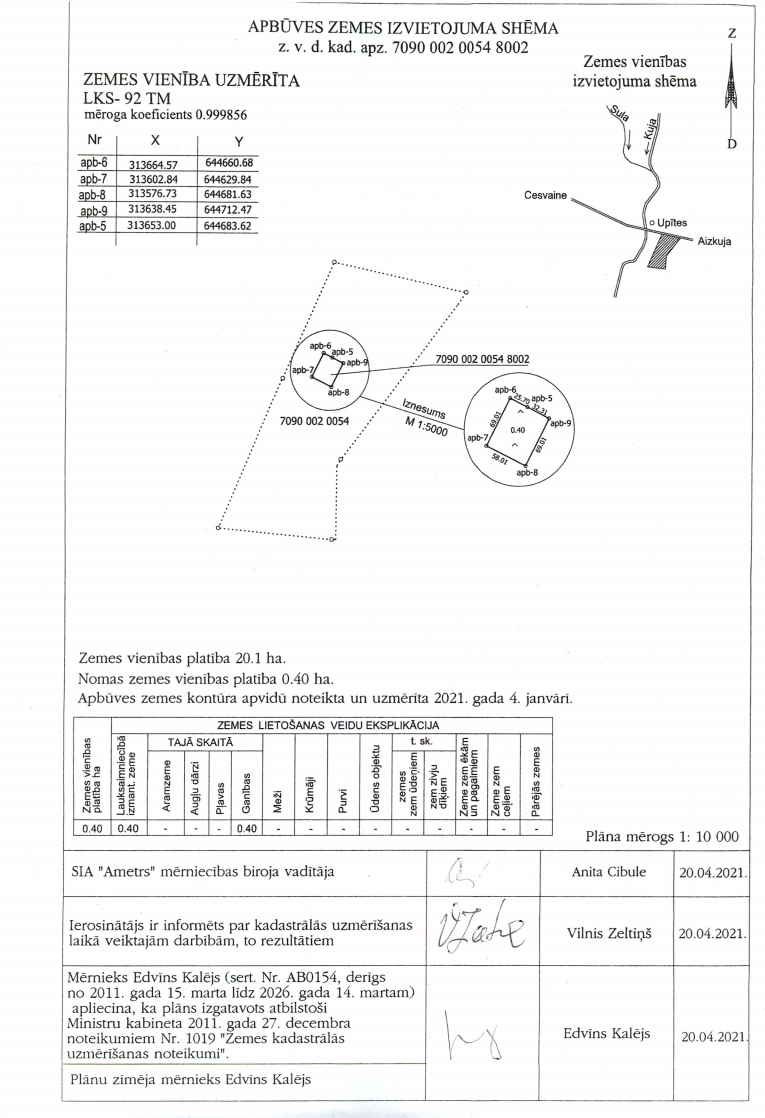 